基隆市五堵國民小學一○九學年度第一學期期末評量試卷四年級語文領域(英語科)試卷班級：       座號：      姓名：             得分：        家長簽章：        I、Listen：聽錄音，依指示作答 (30%)Part(A)：Circle the same initial you hear:       選出與聽到字首發音相同的單字 1. (yo-yo ／ Joe)   2. (dig ／ big) 3. (zombie ／ sip)  4. (look ／ room) 5. (fan ／ vase)Part(B) Listen and Mark「T」or「F」:聽完敘述，符合邏輯的寫「T」,不符的寫「F」  6.(  ) 7.(  )  8.(  )  9.(  )  10.(  )Part(C) Listen and Choose.聽問句選答句。(   )11. (A)Yes, she is.  (B) Yes, she can. (C) No, he can’t.(   )12. (A) Joe is in the dining room.  (B) Jill watches TV. (C) Grandpa is.(   )13. (A)We are there.  (B)I’m in the bedroom. (C) There you are.(   )14. (A)It’s in the library. (B) It’s not here. (C) I have no idea.(   )15. (A) It’s under the desk. (B)It is playing hide and seek. (C) It’s pink.II、Vocabulary Classify:選出不同類別的單字(10%)1.(  ) ① bike ② pot ③ van 2.(  ) ① zombie ② witch ③ tub 3.(  ) ① robot ② eraser ③ pen 4.(  ) ① duck ② den ③ tot 5.(  ) ① desk ② bed ③ roomIII、Grammar：文法選擇(10%)1.(  ) Zack ____ a sack. A. with  B. have  C. has2.(  ) Amy’s ____ the zoo.A. find  B. is  C. at3.(  ) Can the birds ___ ?      A. sing  B. sings C. singing4.(  ) The yo-yo is _____ the desk.A. on the  B. under  C. play5.(  ) What can you do ____ the bike?A. has  B. is  C. with  IV、 Read & Choose the right translation讀一讀選出正確的中文(10%)(   ) 1. What a mess!     ( 1 )真糟糕 ( 2 )一團亂 ( 3 )完蛋了(   ) 2. What’s wrong?     ( 1 )怎麼了 ( 2 )什麼東西 ( 3 )幹嘛(   ) 3. Formosan sika deer    ( 1 )台灣藍鵲( 2 )台灣獼猴( 3 )梅花鹿(   ) 4. Take a guess.     ( 1 )時間到 ( 2 )畫圈圈 ( 3 )猜一猜(   ) 5. Put away your book.     ( 1 )丟掉書 ( 2 )闔上書 ( 3 )收起書V、Write：寫明球與盒子的相關位置(8%)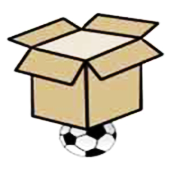      The ball is         the box.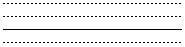 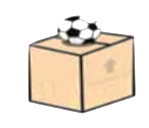      The ball is        the box.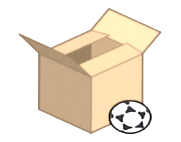       The box is        the ball.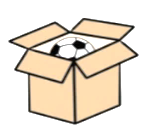 4.       The ball is        the box. VI、Unscramble拼寫正確單字(12%)作業本bookwork                      萬聖節Hollaeewn                          車庫 gargae                        地下室 tasemben                         廚房hitneck            鬼 gosth   VII、Fill in:在括弧裡填入正確代碼,     大小寫自己替換, 答案不重複(10%)        1.(  ) ____ your father a teacher?2.(  ) ____ is your mom?3.(  ) How ____ students are there?4.(  ) A:____ time is it? B: It’s 6:45.5.(  ) A: ____ there?   B: It’s me.VIII、 Reading: Vicky’s Family (10%)  Vicky is a ten-year-old student. She loves school. She likes English best. She’s a good helper at home. She can set the table and help mom to cook every dinner. She cleans her bedroom all the time.   Joe is Vicky’s brother. He is cute. But he has a messy room. He is good at playing vedio games-Just Dance. He likes watching TV with our dog, Charlie, in the living room. ”Joe, turn off the TV and go clean your room, or no dinner for you!” Mom always says so.   Dad waters the flowers in the balcony. That’s his favorite.※best：最…∕set the table：擺碗筷∕clean：清潔∕vedio games：電玩∕watch TV：看電視∕or：否則∕always：總是∕water the flowers：澆花∕favorite：最喜歡的事物1.(  ) Who helps cook dinner?    ( a) Charlie ( b) Dad (c) Vicky2.(  ) What’s Joe’s favorite vedio game?( a) Charlie ( b) Just Dance (c) TV3.(  ) Who doesn’t(沒有) clean the bedroom?( a) Joe ( b) Dad (c) Charlie4.(  ) Where does Dad water the flowers?( a) study ( b) balcony (c) living room     5. (  ) What’s Vicky’s favorite subject(科目)?     ( a) school ( b) cleaning (c) English   in  on  by  of  under  for ① is ② where  ③ what   ④ when   ⑤ many    ⑥ who’s